Státní veterinární správa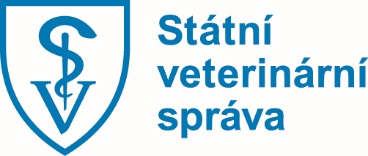 Slezská 100/7, Praha 2, 120 00T: +420 227 010 111Elektronická adresa podatelny: epodatelna@svscr.czID datové schránky: d2vairvV Praze dne 14. 6. 2022	Tisková zprávaPravidla pro cestování se zvířaty do zahraničíBěhem nadcházejícího období letních prázdnin a dovolených čeká mnoho občanů České republiky pobyt v zahraničí. Řada lidí na dovolenou do zahraničí v současnosti cestuje v doprovodu zvířecího společníka. Za jakých podmínek je to možné a co je třeba z hlediska veterinární legislativy splňovat?Cestování s tzv. zvířaty v zájmovém chovu (zjednodušeně domácími mazlíčky) po členských zemích Evropské unie se řídí zvláštní unijní legislativou, která upravuje cestování se psy, kočkami a fretkami. Pravidla platí pro tzv. neobchodní přesuny, jejichž cílem není prodej či převod vlastnictví zvířete na jinou osobu. Pro cestování se zvířetem mimo EU je třeba se řídit podmínkami konkrétní třetí země.„Při cestě se psem, kočkou nebo fretkou do jiného členského státu EU, musí být zvířecí společník označen mikročipem splňujícím příslušné ISO normy pro mikročipy a čtecí zařízení,“ uvedl ústřední ředitel SVS Zbyněk Semerád. Uznáváno je také označení zvířete tetováním, musí však být jasně čitelné a prokazatelně provedeno dříve než 3. července 2011. „Jednoho člověka může při neobchodní cestě se psem, kočkou nebo fretkou do zahraničí v rámci EU doprovázet maximálně 5 kusů těchto zvířat,“ dodal Semerád. Před cestou si chovatel musí u schváleného soukromého veterinárního lékaře zajistit pro své zvíře pas, který platí ve všech členských státech EU.  V pasu musí být uvedena osoba, kterou zvíře do zahraničí doprovází, touto osobou bývá zpravidla majitel. Pokud zvíře doprovází někdo jiný, musí mít v takovém případě písemné zmocnění majitele.Pes, kočka či fretka starší 12 týdnů musí být platně očkováni proti vzteklině. Cestovat může zvíře až 21 dní po jeho provedení nebo v případě přeočkování, které proběhlo ještě v době platnosti předchozího očkování, může cestovat hned. Před očkováním a vydáním pasu musí být zvíře očipováno. Pokud se jedná o cestu se psem do Irska, na Maltu či do Finska, musí být pes navíc odčerven (ošetřen proti echinokokům) a to 120 až 24 hodin před vstupem na území těchto států. Tento úkon musí být soukromým veterinárním lékařem potvrzen do pasu. Zároveň je třeba upozornit, že v některých zemích (např. Německo) by mohl nastat určitý problém, pokud by cestující pes patřil mezi některá tzv. bojová plemena. V takových případech proto SVS doporučuje vznést předem dotaz na tamní veterinární autoritu.Pro cestování se zvířetem mimo území EU (včetně Velké Británie), musí být splněny dovozní podmínky konkrétní třetí země. Tyto podmínky by si měla doprovázející osoba zjistit buď přímo u kompetentní veterinární autority, nebo na zastupitelském úřadě dané třetí země.  Více informací o cestování do třetích i unijních zemí naleznete zde.Petr Vorlíčektiskový mluvčí SVS